Plan de actividad Física:Uds. Organizan sus días y horarios para realizarlo, el mismo se puede implementar todos los días.Realizar movilidad articular y elongación durante 10 minutos. Los estiramientos con una duración de 6 segundos.Trabajo abdominal: 3 series x 10 repeticiones x ejercicio.  Micropausa entre series: 30 segundos.Macropausa entre ejercicios: 2 minutos.        Plancha a tabla          Crunches deslizantes       Toque de hombros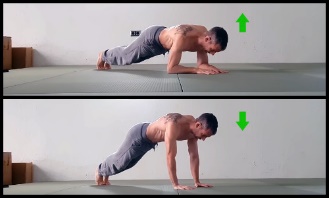 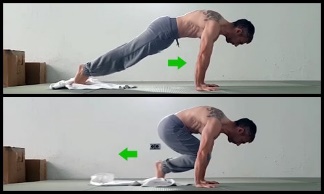 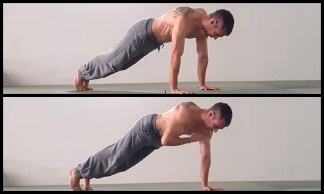 Trabajo de pecho:3 series x 10 repeticiones.Micropausa entre series: 30 segundos.Macropausa entre ejercicios: 2 minutos.Flexiones “diamante”       Flexiones “Atlas”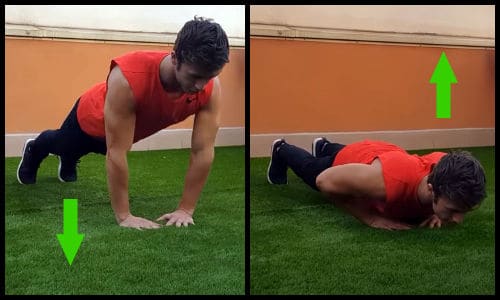 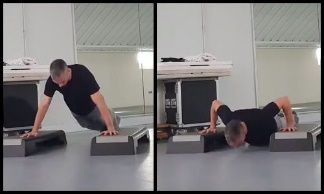 Trabajo de piernas:2 series x perfil x 10 repeticiones.Micropausa entre series: 30 segundos.Macropausa entre ejercicios: 2 minutos.    Descenso Lateral          Sentadilla Búlgara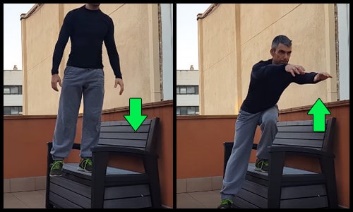 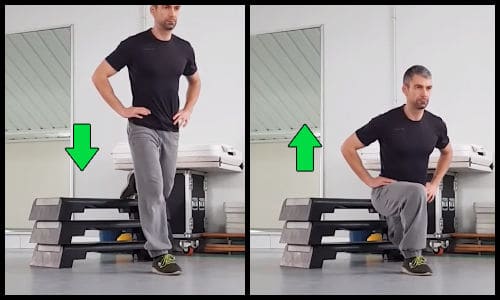 Trabajo de bíceps y tríceps:3 series x ejercicio.Micropausa entre series: 30 segundos.Macropausa entre ejercicios: 2 minutos.Remo de bíceps                       Fondos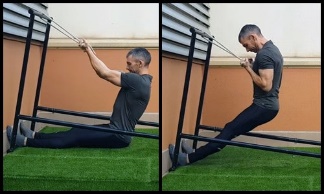 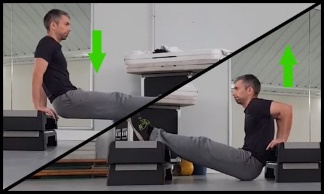 